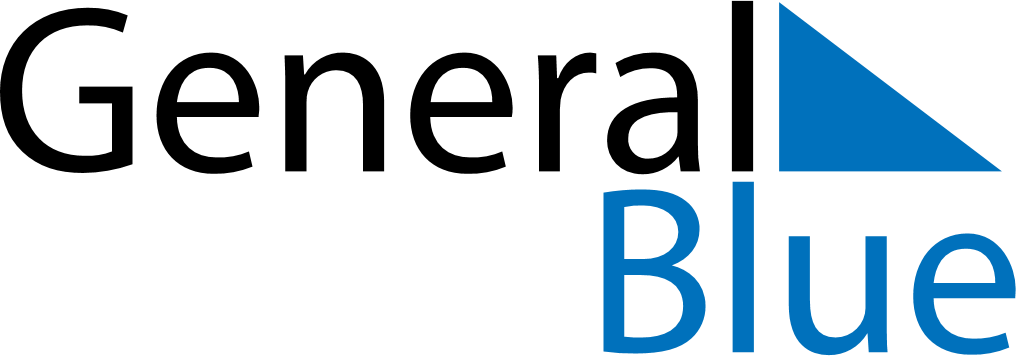 May 2028May 2028May 2028May 2028May 2028May 2028VietnamVietnamVietnamVietnamVietnamVietnamMondayTuesdayWednesdayThursdayFridaySaturdaySunday1234567Labour DayDien Bien Phu Victory Day891011121314Buddha’s Birthday15161718192021President Ho Chi Minh’s Birthday22232425262728Mid-year Festival293031NOTES